Agenda: septiembre 11, 2019, 5:00 pmBienvenida y PresentacionesRachel Fletcher, Chuck Rettberg, Jennifer Mayer-Glenn, Jennifer Buell, Smaragda Halilovic, Christy Sapp, Christina Webb, Kira Holman, Bonnie Starr, Lynn Lonardo, Niki Hack, Britnie Powell, Dora Diana  Fechas y horarios de reuniones 2º miércoles de cada mes de 5: 00-6: 00septiembre 11, 2019octubre 9, 2019noviembre 13, 2019diciembre 11, 2019enero 8, 2020febrero 12, 2020marzo 11, 2020abril 8, 2020mayo 13, 2020 Aprobar minutos de mayoMoción para aprobar. Secundado University Neighborhood PartnersJennifer Mayer-Glenn presentado sobre SCC. El objetivo de UNP es ayudar al SCC a ser una representación precisa del alumnado. Tienen un folleto de dibujos animados para aumentar la comprensión de SCC. Vendrán a las conferencias de padres y maestros para ayudar a reclutar.Introducción a SCCVisto el video de la Fundación Educativa de Utah que se encuentra en: http://www.schoollandtrust.org/training/films/ Reglas de orden y procedimientoReviewed Rules of Order and Procedure TEMPLATE found at: http://www.schoollandtrust.org/parents-and-councils/ Participants of September’s meeting will review the rules and provide feedback so that rules of order and procedure may be adopted in October. LAND TrustSe revisó el pla de Land Trust. Plan de LAND Trust de SLCSE 2019-2020Meta: Meta: Para junio de 2020, el Centro de Salt Lake para la Educación de Ciencias aumentará el dominio de la lectura en un 3% según lo medido por RI para estudiantes de 7º a 9º grado con énfasis en los estudiantes que leen por debajo del nivel de grado.Área Académica: LecturaMediciones: ELA RISE y otras evaluaciones de lectura (BRI (Basic Reading Inventory) e HMH Reading Inventory (Scholastic Reading Inventory, SRI) se utilizarán para determinar a qué estudiantes se les asignará intervención de lectura y se les colocará en clases de lectura. año en sus clases de lectura.Los datos se recopilarán al final del año escolar 2019-2020 para evaluar el progreso individual, así como la efectividad general del programa. Los datos relacionados con el nivel de lectura se correlacionarán con las calificaciones y los datos de RISE para determinar si los aumentos de lectura están dando como resultado un mejor rendimiento académico.Las evaluaciones de lectura se realizarán en otoño, invierno y primavera para mostrar el progreso.Pasos del plan de acción:Los fondos se utilizarán para pagar a un maestro de lectura capacitado en intervenciones de lectura para que trabaje con estudiantes que no leen a nivel de grado en clases específicas de lectura durante todo el año.Los estudiantes serán identificados al final del año escolar 2018-2019. Los estudiantes nuevos en la escuela en otoño de 2019 serán evaluados en agosto para determinar si necesitan intervenciones. Serán colocados en clases de lectura apropiadas, según el nivel de grado.El progreso del estudiante será monitoreado en otoño, invierno y primavera usando BRI y HMH RI (SRI).Los datos relacionados con el nivel de lectura se correlacionarán con las calificaciones y los datos de RISE para determinar si los aumentos de lectura están dando como resultado un mejor rendimiento académico.Gastos: 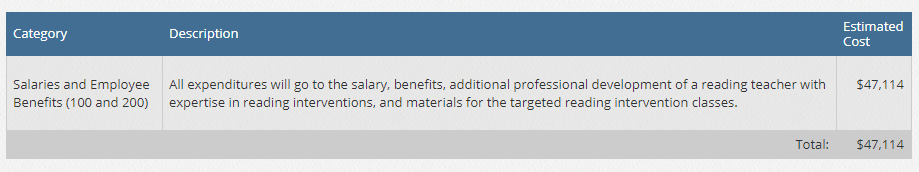 Compacto de padresSe revisó el Pacto para padres. Los miembros participantes tomaron una copia y proporcionarán comentarios en la reunión de octubre. Actualizaciones – BritnieNuevos Maestros Steve HobbsJeff Zivkovic Roland Dearden Steve SchwemmerActualizaciones de expansión: Bryant creció en número. SLCSE abandonó gradualmente el sexto grado y agregó con éxito aproximadamente el mismo número de estudiantes al noveno grado.Continuación de la asociación con el equipo de bienestar de la Universidad de Utah. Continuaremos brindando el modelo de tres niveles de servicios a los estudiantes. La terapia grupal e individual está disponible en el campus.Home Visit Initiative Nos complace anunciar que SLCSE participará en las visitas al hogar de padres/maestros este año, un programa voluntario en el que los maestros y otro personal escolar conocerán a sus estudiantes y familias fuera de la clase. Los padres y los maestros se unen, en un entorno único en su hogar u otros lugares de su elección, para conocerse y hablar sobre el futuro académico de su hijo/a. La intención es construir relaciones positivas con las familias y asociarse para apoyar el éxito educativo de su (s) estudiante (s). Las relaciones más fuertes entre nosotros realmente tienen un impacto en el éxito escolar, los estudios muestran que las visitas al hogar aumentan el rendimiento académico de los estudiantes y mejoran la participación de los padres en las escuelas. Acercan a maestros y familias y crean oportunidades para una mejor comunicación entre el hogar y la escuela. Las visitas duran aproximadamente 30 minutos, y durante la visita, se toma tiempo para compartir nuestras experiencias, expectativas y nuestras esperanzas y sueños para nuestros hijos. Su estudiante y otros miembros de la familia pueden participar. Esta NO es una conferencia de padres / maestros. Esta NO es una reunión para decirle qué hacer como padre o para que se registre para algo Cada familia es elegible para una visita domiciliaria: nadie es el objetivo por ningún motivo. El programa es completamente voluntario. Es posible que lo contactemos por teléfono para preguntarle si está interesado en programar una visita al hogar este año. Seminario para el Ultimo gradoAsociación de FASFA con United WayProyectos SeniorPlanificación y financiación de la universidad y después de la secundariaRecaidadores de fondos aprobadosViaje a DC Coronas navidenas Cenas con actuaciones SLCSEVenta de salsaVenta de comidaActividades estudiantiles Cenas en Restaurantes Venta de comida Teatro Cenas en restaurantes CamisetasCenta de comidaKits de preparación para emergenciasLas notas serán enviadas a casa y publicadas a las familias antes de las conferencias de padres y maestros. Los contenedores estarán fuera durante las conferencias para que las familias contribuyan con los suministros.Cuestiones de InterésMuchos padres no recibieron el texto sobre la reunión de SCC. Necesitamos descubrir por qué los padres los obtienen y corregir eso.Mantener la cultura SLCSE es importante tanto para las familias SLCSE que regresan como para las nuevas familias SLCSE. Las personas quieren saber las mejores formas en que pueden ayudar con esto. Las cosas discutidas en torno a la cultura fueron: respeto por los maestros y por todos los demás estudiantes, respeto por todos los adultos, uso del teléfono celular, lenguaje, comportamiento positivo para los subs.Preocupación de accesibilidad del Club de luz visible: cuando los alumnos de noveno grado fueron trasladados al primer almuerzo, ya no tenían acceso al club. ¿Qué se puede hacer para proporcionar ese acceso nuevamente?